04.04.2023Etat-Anregung
zum Haushalt 2023Produktbereich: 21 Kultur, Freizeit und SportProduktgruppe: 21.15 Sportstätten und SportstättenvergabeSportparcours im StadtwaldDie Stadtverordnetenversammlung möge beschließen:In den Haushalt 2023 der Stadt Frankfurt werden ausreichend Mittel für die Errichtung eines Sportparcours/Trimm-Dich-Parcours im Stadtwald eingestellt.Begründung:In den letzten Jahren ist die Nachfrage nach Freizeitaktivitäten im Freien deutlich gestiegen. Immer mehr Freizeitsportler wollen neben dem klassischen Ausdauertraining auch Muskelaufbauübungen und/oder Dehnübungen durchführen.Bereits vor mehreren Jahren gab es einen Trimm-Dich-Parcours/Sportparcours im Frankfurter Stadtwald, der aufgrund mangelnder Instandhaltung entfernt werden musste. Hier könnte bzgl. eines neuen Trimm-Dich-Parcours angesetzt werden.Zur Errichtung eines Sportparcours bietet sich die Wiese bei der Stoltzeschneise am Luderbach und die Wiese an der Ecke Wendelsweg / Kesselbruchschneise an.Der Frankfurter Stadtwald ist seit Jahren Treffpunkt aktiver Breitensportler. Der Trimm-Dich-Parcours/Sportparcours würde das Freizeitangebot erweitern und die Attraktivität erhöhen.Dr. Jan Binger						Andrea Müller-Wüst							Dr. Jan BingerMartin-Benedikt Schäfer						Martin-Benedikt SchäferDr. Uwe Schulz							Dr. Uwe Schulz(Antragsteller)							(Fraktionsvorsitzende)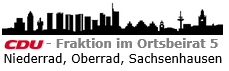 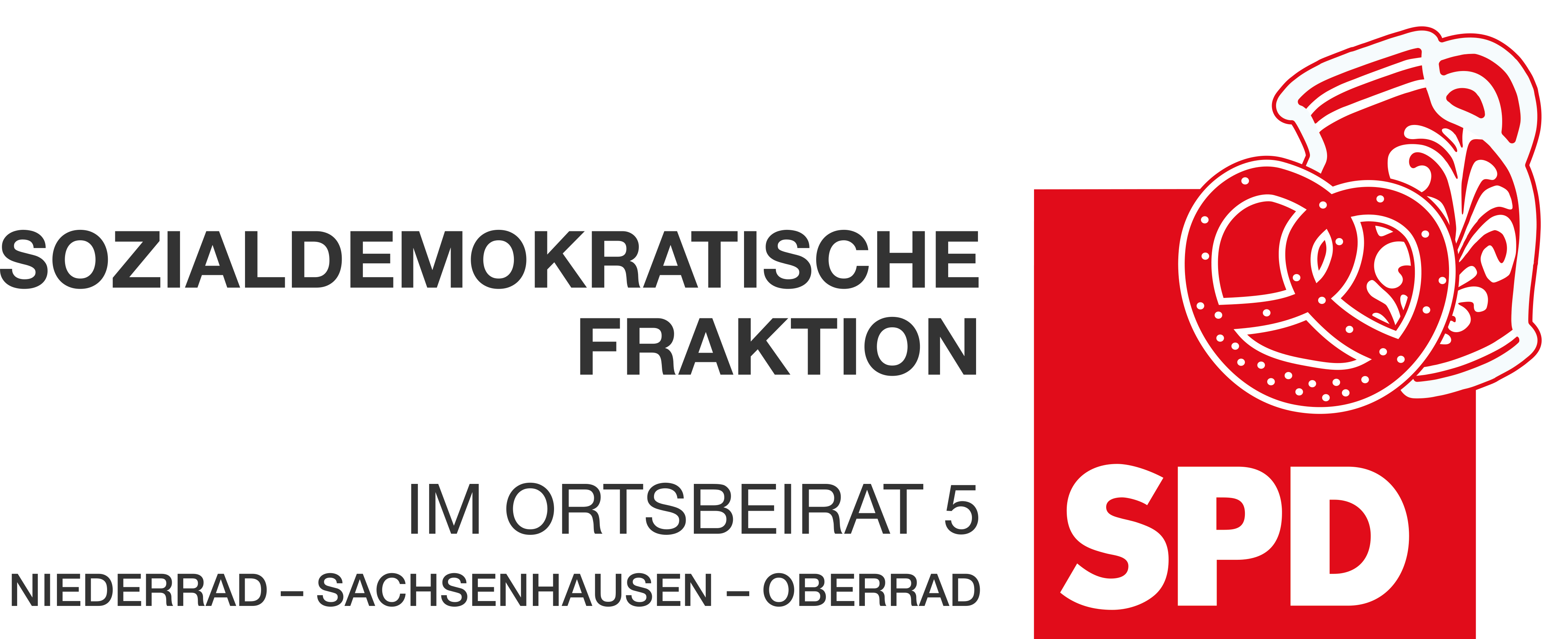 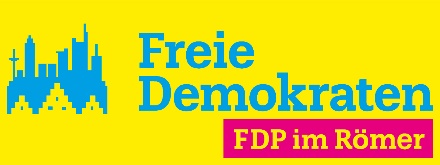 